VII PARALIMPIADAS ESCOLARES DE MATO GROSSO DO SUL – 2019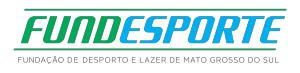 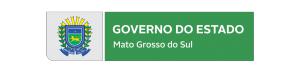  VIII PARAESC/MS/19AUTORIZAÇÃO DE VIAGEM PARA MENOR DE IDADEEu, _______________________________________________, portador(a) da RG nº_____________________________, autorizo a VIAGEM do(a) meu (minha) filho(a) ______________________________________________menor de idade, ________________________________________________, portador (a) do RG nº ___________ e CPF nº ___________________, como aluno/atleta da Delegação de, para participar das Paralímpiadas Escolares de Mato Grosso do Sul/2019, promovida pelo Comitê Paralímpico do MS, no período de 28 a 30 de 	junho 2019, a ser realizado no Município de Campo Grande – MS._________________,___ de ____________2019________________________________________________Assinatura Mãe/Pai/responsável legal(anexar cópia do RG de quem assinou)